kugo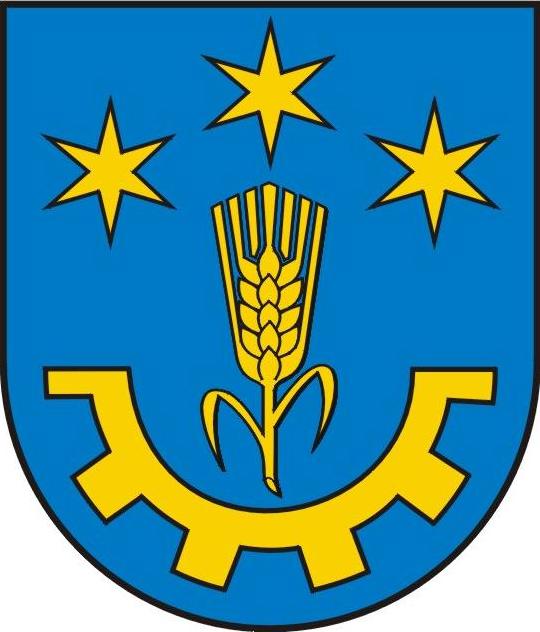 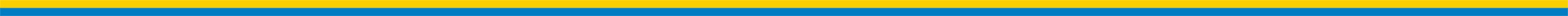 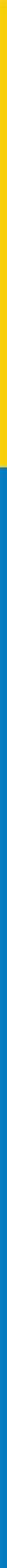 Och-I.6220.4.2020                                                                          Gorzyce, 22 czerwca 2021 r.DecyzjaDziałając na podstawie:art. 104 ustawy z dnia 14 czerwca 1960 r. Kodeks postępowania administracyjnego 
(Dz. U. z 2020 r. poz. 256 z późn.zm.),art.71 ust.1, art. 75 ust.1 pkt 4, art. 80, art. 85 ust.3 ustawy z dnia 
3 października 2008 r. o udostępnieniu informacji o środowisku i jego ochronie, udziale społeczeństwa w ochronie środowiska oraz o ocenach oddziaływania na środowisko (Dz. U. z 2020, poz. 283 z późn.zm.), § 3 ust.1 pkt 40 rozporządzenia Rady Ministrów Rady Ministrów z dnia 10 września 2019 r. w sprawie przedsięwzięć mogących znacząco oddziaływać na środowisko (Dz. U. z 2019 poz. 1839), po rozpatrzeniu wniosku Inwestora – Przedsiębiorstwa Produkcji Kruszywa i Usług Geologicznych „KRUSZGEO” S.A, ul. Mikołaja Reja 16, 35-959 Rzeszów,orzekamUstalam środowiskowe uwarunkowania dla planowanego przedsięwzięcia 
pn. „Wydobywanie kruszywa naturalnego metodą odkrywkową z części złoża „Sokolniki III” w miejscowości Orliska”.Uwarunkowania przedsięwzięcia      Zakres przedsięwzięciaPrzedmiotowe przedsięwzięcie polegało będzie na wydobywaniu kruszywa naturalnego z części złoża piasku „Sokolniki III” i będzie kontynuacją w kierunku południowym aktualnie prowadzonej na tym terenie, przez Zakład Eksploatacji Kruszywa Sokolniki, eksploatacji sąsiadującego złoża kruszywa naturalnego „Sokolniki II”, w granicach obszaru górniczego „Orliska VII” oraz wyeksploatowanych złóż „Sokolniki” i „Sokolniki I”, bez tworzenia od nich pasów ochronnych. Całkowita powierzchnia złoża „Sokolniki III” wynosi ok. 10,8 ha, natomiast powierzchnia złoża objęta przedsięwzięciem wynosi ok. 9,23 ha, w obrębie której udokumentowano ok. 1 352 tys. m3(ok. 2 326 tys. ton) zasobów bilansowych kopaliny, przy czym do eksploatacji przeznaczono ok. 8,23 ha, a ok. 1 ha stanowią 10-metrowe pasy ochronne. Fragment wschodniej części złoża, o powierzchni 
ok. 1,6 ha, nie będzie eksploatowany. Do wydobycia przeznaczone zostaną powyższe zasoby, pomniejszone o zasoby pozostawione w złożu na skutek technologii eksploatacji (straty), ograniczeń własnościowych i uwarunkowań chroniących określone elementy środowiska 
i grunty obce (pasy i filary ochronne). Eksploatacja kruszywa prowadzona będzie w obrębie działek ew. o nr: 3476/5, 3476/6, 3481/1, 3481/2 i 3485/2 w miejscowości Orliska, gmina Gorzyce, powiat tarnobrzeski. Przewidywany okres eksploatacji złoża, przy zakładanym maksymalnym tempie wydobycia na poziomie do ok. 200 tys. m3/rok, wyniesie ok. 6 lat. Czas ten może ulec wydłużeniu w przypadku zmniejszenia zapotrzebowania rynku na piasek, a co za tym idzie zmniejszenia wielkości rocznego wydobycia.Warunki wykorzystania terenu w fazie realizacji i eksploatacji, ze szczególnym uwzględnieniem konieczności ochrony cennych wartości przyrodniczych, zasobów naturalnych i zabytków oraz ograniczenia uciążliwości dla terenów sąsiednich.Podczas eksploatacji złoża ścieki bytowe będą gromadzone, tak jak dotychczas,
w szczelnym zbiorniku bezodpływowym, zlokalizowanym na terenie Zakładu Eksploatacji Kruszywa „Sokolniki”, który będzie okresowo opróżniany przez uprawnionego odbiorcę, a ścieki przekazywane będą do oczyszczalni ścieków.Woda do celów bytowych będzie pobierana, tak jak dotychczas, z własnego ujęcia Inwestora – tj. studni wierconej, zlokalizowanej w sąsiedztwie Zakładu Eksploatacji Kruszywa „Sokolniki”.Paliwo będzie magazynowane, tak jak dotychczas, w zbiorniku zlokalizowanym
na terenie Zakładu Eksploatacji Kruszywa „Sokolniki”. Tankowanie wykorzystywanych maszyn będzie wykonywane przy zbiorniku paliwa, na terenie utwardzonym
i uszczelnionym, w sposób wykluczający możliwość zanieczyszczenia środowiska gruntowo-wodnego substancjami ropopochodnymi – w trakcie tankowania stosowana będzie szczelna misa do wychwytywania ewentualnych wycieków paliwa.Wszelkie naprawy sprzętu mechanicznego należy przeprowadzać wyłącznie poza terenem odkrywki.Zakład Górniczy będzie wyposażony w środki do neutralizacji ewentualnych wycieków, substancji ropopochodnych, tj. np. sorbenty, maty sorpcyjne, itp.Eksploatacja złoża „Sokolniki III” będzie rozpoczęta po zakończeniu eksploatacji sąsiedniego złoża „Sokolniki II”.Eksploatacja kruszywa prowadzona będzie z zachowaniem min. 10 m pasów ochronnych od terenów niebędących własnością przedsiębiorcy, w tym od lasów, terenów rolnych i dróg.Prace związane z udostępnianiem terenu, eksploatacją kruszywa, transportem urobku do zakładu przeróbczego oraz pracą urządzeń zakładu przeróbczego, prowadzone będą wyłącznie w porze dnia, tj. w godzinach od 6:00 – 22:00.Równoważny poziom mocy akustycznej spycharki nie będzie przekraczał
103 dB(A), koparki jednonaczyniowej – 102 dB(A), a koparki ssąco-refulującej –
105 dB(A).Wycinka drzew i krzewów powinna wynikać wyłącznie z potrzeb realizacji przedsięwzięcia i zostanie przeprowadzona poza głównym okresem lęgowym ptaków, przypadającym na okres od 1 marca do 31 sierpnia. W przypadku zaistnienia konieczności wycinki pojedynczych drzew/ krzewów w ww. okresie lęgowym, możliwe jest wykonanie tych prac jedynie w przypadku potwierdzenia przez ornitologa (obserwacje te powinny się odbyć w okresie 1 – 3 dni przed terminem planowanej wycinki), iż dane drzewo/ krzew nie jest wykorzystywane przez ptaki, jako miejsce gniazdowania, jak również, że jego wycinka nie będzie stanowiła zagrożenia dla innych gniazdujących w sąsiedztwie ptaków. W razie stwierdzenia występowania chronionych gatunków ptaków, wycinkę należy wstrzymać do momentu wyprowadzenia lęgów
przez te gatunki lub do momentu uzyskania stosowanych zezwoleń na odstępstwa
od zakazów obowiązujących w stosunku do chronionych gatunków ptaków.Prace udostępniające i eksploatacyjne oraz inne prace związane z wykorzystaniem sprzętu mechanicznego lub urządzeń technicznych, prowadzone w zasięgu rzutu pionowego koron drzew i krzewów nieprzeznaczonych do wycinki i co najmniej 2 m
na zewnątrz od tego zasięgu, należy wykonywać w sposób jak najmniej im szkodzący,
tj. w szczególności:pnie drzew zabezpieczyć przed uszkodzeniami mechanicznymi na czas realizacji przedsięwzięcia, poprzez ich owinięcie geowłókniną, matami wiklinowymi
lub słomianymi (o wymiarach ok. 1,7 x 1,5 m), a następnie ich oszalowanie deskami
do wysokości 1,5 – 2,0 m (w zależności od wysokości drzewa); grupy drzew/ krzewów wygrodzić grodzeniem o wysokości min. 1,5 m, w sposób uniemożliwiający uszkodzenie pni; powierzchnia rozstawienia ogrodzenia powinna odpowiadać obszarowi wyznaczonemu przez rzuty koron, powiększonemu o bufor wielkości 1 – 2 m;przycinanie korzeni prowadzić ostrymi narzędziami tnącymi, niedopuszczalne
jest rwanie i miażdżenie systemów korzeniowych; nie należy uszkadzać korzeni szkieletowych, odpowiedzialnych za statykę drzewa;w przypadku uszkodzenia korzeni, gałęzi lub pni należy podjąć działania ochronne: uszkodzone korzenie przyciąć pod kątem prostym, dokonując cięcia tam,
gdzie zaczyna się żywy korzeń; pielęgnować należy wyłącznie rany świeże;
w przypadku ran stycznych pielęgnacja sprowadza się wyłącznie do wyrównania brzegu rany ostrym narzędziem (należy przy tym uważać, aby nadmiernie
nie poszerzać i nie pogłębiać rany), w przypadku ran poprzecznych – gałąź należy przyciąć „na obrączkę”; ran nie należy powlekać impregnatami i preparatami różnego rodzaju; dopuszczalnym nietoksycznym środkiem, którym można zabezpieczyć odkrytą miazgę przed wyschnięciem, jest preparat pełniący funkcję tzw. sztucznej kory (pokrywa się nim wyłącznie brzeg rany stycznej/ poprzecznej); glebę w najbliższym otoczeniu uszkodzonych korzeni zastąpić w bardziej zasobną w składniki odżywcze (torfową);pozostawianie korzeni odsłoniętych nie powinno trwać dłużej niż 2 godziny; wyjątek stanowi pozostawianie korzeni w słońcu trwające nie dłużej niż 1 godzinę
i na powietrzu w dni wilgotne nie dłużej niż 8 godzin; do zabezpieczenia korzeni przed wysychaniem należy użyć, np. wilgotnego torfu, mat lub tkanin jutowych, które należy regularnie zwilżać wodą; podobnie w okresie zimowym należy zabezpieczać odsłonięte korzenie przed przemarzaniem za pomocą np. mat, koców lub warstwy torfu oszalowanego deskami;nie lokalizować baz materiałowo-sprzętowych (magazyny, składy, bazy transportowe), urobku i odpadów, powstających podczas prowadzenia prac eksploatacyjnych,
w zasięgu rzutu pionowego koron drzew i co najmniej 2 m na zewnątrz od tego zasięgu;nie obsypywać ziemią pni drzew powyżej wysokości 0,2 m ponad pierwotny poziom terenu i krzewów powyżej wysokości 0,1 m ponad pierwotny poziom terenu;w przypadku konieczności obniżenia poziomu gruntu, pozostawić teren wokół drzew 
i krzewów w zasięgu wyznaczonym przez obrys korony na wzmocnionych konstrukcyjnie wzniesieniach.Prace przygotowawcze związane z udostępnieniem złoża, tj. związane ze zdjęciem wierzchniej warstwy glebowej (humusu) wraz z roślinnością zielną, zostaną przeprowadzone poza głównym okresem lęgowym ptaków i rozrodu płazów, tj. poza okresem od 1 marca do 31 sierpnia. W przypadku konieczności wykonywania
ww. prac ziemnych poza ww. okresem, prace te powinny być poprzedzone kontrolą specjalistów nadzoru przyrodniczego pod kątem występowania chronionych gatunków zwierząt, przeprowadzoną w okresie 1 – 3 dni przed planowanym terminem zdjęcia humusu. Prace ziemne należy prowadzić od środka ku brzegom terenu eksploatacji, aby umożliwić zwierzętom bezpieczne opuszczenie terenu prowadzonych prac.
W razie stwierdzenia występowania chronionych gatunków, prace te należy wstrzymać do momentu opuszczenia danego terenu przez te zwierzęta (np. do zakończenia lęgów, wyprowadzenia młodych) lub do momentu uzyskania stosownych zezwoleń
na odstępstwa od zakazów obowiązujących w stosunku do chronionych gatunków.Zdjętą wierzchnią urodzajną warstwę ziemi należy składować na terenie kopalni
w sposób uporządkowany (pryzmy) i zabezpieczyć, celem dalszego jej wykorzystania do urządzania terenów zielonych, rekultywacji terenów poeksploatacyjnych, itp. Zdjęty humus należy przechowywać w regularnych, oznakowanych pryzmach poza terenami podmokłymi i zadrzewionymi. Zdjęty humus należy przechowywać w pryzmach
lub wałach przez możliwie krótki czas. Pryzmy ziemi nie powinny być wyższe niż 2,5 m ze względu na zachowanie ich stateczności, utlenianie się części organicznych, rozmywanie przez opady nawalne i możliwość zasiedlenia przez chronione gatunki
(np. brzegówkę). Należy zapobiec degradacji humusu, związanej, np. z przesuszeniem, zachwaszczeniem, wietrzeniem, itp. Przy dłuższych okresach bez opadów składowany humus zraszać wodą, nie dopuszczać do nadmiernego zachwaszczenia, np. poprzez wykoszenie roślinności, bądź przemieszanie.W celu zabezpieczenia stanowisk fiołka mokradłowego (Viola stagnina)przed przypadkowym rozjechaniem/ zniszczeniem należy zastosować tablice ostrzegawcze oraz taśmę odgradzającą. Dodatkowo, w obszarze występowania fiołka mokradłowego zabrania się składowania ziemi/ kruszywa oraz wyznaczania dróg dojazdowych.Wydobywanie kruszywa ze złoża „Sokolniki III” będzie prowadzone znad i spod wody, bez odwadniania wyrobiska eksploatacyjnego.Do wydobycia kruszywa spod wody wykorzystywana będzie pogłębiarka
ssąco-refulująca, pływająca, o napędzie elektrycznym.Podczas eksploatacji złoża nie dopuszczać do tworzenia się na terenie kopalni zastoisk 
z wodą, aby uniemożliwić ich zasiedlenie przez płazy. Powstające na terenie kopalni 
w czasie realizacji robót koleiny i inne zagłębienia, w których możliwe
jest gromadzenie się wody, będą niezwłocznie likwidowane celem niedopuszczenia
do składowania w nich skrzeku i zasiedlania ww. siedlisk przez płazy.W przypadku wystąpienia lęgów ptaków na skarpach wyrobiska, np. brzegówki, żołny lub innych gatunków ptaków, należy miejsca takie tymczasowo wyłączyć z eksploatacji, do czasu zakończenia przez nie lęgów i wylotu młodych oraz dokonać zmiany
w kierunku prowadzenia prac.Prace rekultywacyjne będą prowadzone sukcesywnie w miarę postępu eksploatacji
na terenach, gdzie została już ona zakończona.Przerób urobku (kopaliny) prowadzony będzie w istniejącym zakładzie przeróbczym – Zakładzie Eksploatacji Kruszywa „Sokolniki”. W związku z eksploatacją złoża „Sokolniki III” nie ulegną zmianie: rodzaj maszyn
i urządzeń przeróbczych, stosowanych w Zakładzie Eksploatacji Kruszywa „Sokolniki” ilość przerabianego kruszywa, ani jego sposób.Transport wydobytego kruszywa do urządzeń Zakładu Eksploatacji Kruszywa „Sokolniki”, będzie się odbywał istniejącymi obecnie drogami wewnątrzzakładowymi
(w przypadku wydobywania koparką jednonaczyniową) oraz rurociągiem (w przypadku wydobywania koparką ssąco-refulującą). Okresowo w zakładzie górniczym transport kopaliny niepodlegającej przeróbce, urabianej koparką jednonaczyniową, realizowany będzie bezpośrednio samochodami odbiorców kruszywa. Wywóz kruszywa samochodami ciężarowymi z Zakładu Eksploatacji Kruszywa „Sokolniki” odbywał się będzie istniejącą i eksploatowaną przez Inwestora gminną drogą asfaltową do drogi powiatowej nr 751 relacji Zaleszany – Grębów.W celu ograniczenia zasięgu i wielkości emisji niezorganizowanej związanej
z realizacją przedsięwzięcia, tj. pylenia, należy: w okresach bezdeszczowych zwilżać drogi dojazdowe, którymi kruszywo będzie dowożone do Zakładu Eksploatacji Kruszywa „Sokolniki” oraz z niego wywożone,ograniczać prędkość samochodów na drogach wywozu kruszywa z wyrobiska
i Zakładu Eksploatacji Kruszywa „Sokolniki” do ok. 20 km/h, w czasie transportu kruszywa, w okresach bezdeszczowych wywożony urobek przykrywać plandekami,eliminować pracę stosowanych urządzeń i pojazdów na biegu jałowym, np. podczas ich postoju, załadunku/ rozładunku.Wytworzone w trakcie eksploatacji odpady należy segregować oraz magazynować
w wydzielonym, oznakowanym miejscu i sukcesywnie przekazywać do odzysku
lub unieszkodliwiania.Po zakończonej eksploatacji przedmiotowej części złoża kruszywa naturalnego „Sokolniki III” wyrobisko zostanie zrekultywowane, generalnie w kierunku wodno-rekreacyjnym (użytkowanie wędkarskie). Powstały zbiornik wodny będzie połączony
ze zbiornikiem poeksploatacyjnym w obrębie złóż „Sokolniki”, „Sokolniki I”
oraz „Sokolniki II” (zbiornikiem wschodnim), powiększając jego obszar, o powierzchnię ok. 8,1 ha, do łącznej powierzchni ok. 34,6 ha. Brzegi zbiornika zostaną ukształtowane przez wykonanie skarpy stałej nadwodnej,
o nachyleniu do 34° (1 : 1,5) i podwodnej z nachyleniem nieprzekraczającym 27°
(1 : 2). Na terenach zielonych przeprowadzone zostaną zabiegi agrotechniczne,
tj. wysiew mieszanki traw. Dla zwiększenia różnorodności siedliskowej zrekultywowanych terenów poeksploatacyjnych należy odpowiednio ukształtować dno utworzonego zbiornika, poprzez wykonanie w części przybrzeżnej, na długości ok. 190 m, lokalnych płycizn,
o głębokości do 50 cm i nachyleniu skarp ok. 1 : 5.W celu polepszenia miejsc żerowiskowych dla ptaków i innych zwierząt, w tym motyla pasyn lucylla, w trakcie rekultywacji na części obszaru, na obrzeżu powstałego zbiornika o długości ok. 100 m, wykonane zostaną nasadzenia krzewów tawuły wierzbolistnej (Spiraea salicifolia) oraz innymi gatunków jak: tarnina (Prunus spinosa), trzmielina pospolita (Euonymus europeus), dereń świdwa (Cornus sanguinea),
czy jarząb pospolity (Sorbus aucuparia). Do nasadzeń stosowany będzie wyłącznie materiał rodzimego pochodzenia, uwzględniając makro- i mikroregion nasienny.Prace związane z udostępnieniem złoża (zdjęcie humusu, nadkładu, ewentualna wycinka drzew/ krzewów) oraz rekultywacją wyrobiska poeksploatacyjnego, w tym dotyczące ukształtowania dna powstałego zbiornika (miejscowe wypłycenia w części przybrzeżnej, nachylenia skarp zbiornika), będą prowadzone pod nadzorem przyrodniczym. Nadzór powinien obejmować kontrolę wdrażania zaproponowanych działań minimalizujących oddziaływanie przedsięwzięcia i ich skuteczności, aktualizację stanu i zasięgu występowania chronionych gatunków, celem wykazania możliwości realizacji prac, wstrzymania prac w uzasadnionych przypadkach, ewentualne wskazanie dodatkowych działań minimalizujących, niezbędnych
do wdrożenia (np. wygrodzenia płotkiem herpetologicznym drogi wywozowej 
w sytuacji stwierdzenia, iż przecina ona szlak migracji płazów);zakres zadań członków nadzoru przyrodniczego obejmować będzie w szczególności:przeprowadzenie szkolenia dla pracowników nadzorujących eksploatację,nadzorowanie prac przygotowawczych, w szczególności odhumusowania, wycinki drzew i krzewów, zabezpieczenia drzew/ krzewów narażonych na uszkodzenia mechaniczne, itp.,kontrolowanie powstających w obrębie kopalni rozlewisk, kolein, kałuż, celem sprawdzenia przed ich zasypaniem, czy nie są one zasiedlone przez płazy,
w którymkolwiek stadium rozwoju;czas prowadzenia nadzoru przyrodniczego i jego skład osobowy należy dostosowywać 
do lokalnych uwarunkowań przyrodniczych, terminu i rodzaju prowadzonych prac (przykładowo w przypadku herpetofauny czas prowadzenia nadzoru może być uzależniony od zalegania pokrywy śnieżnej i panującej temperatury). Wymagania dotyczące ochrony środowiska konieczne do uwzględnienia w koncesji na wydobywanie kopaliny.Koncesja na wydobywanie kopaliny musi uwzględniać ustalenia wymienione
w punkcie I i II niniejszej decyzji.Przed rozpoczęciem realizacji przedsięwzięcia nie ma obowiązku przeprowadzenia postępowania w sprawie transgranicznego oddziaływania na środowisko.Charakterystyka przedsięwzięcia stanowi załącznik do decyzji.U z a s a d n i e n i e	Dnia 17 lipca 2020r. wpłynął wniosek Przedsiębiorstwa Produkcji Kruszywa i Usług Geologicznych „KRUSZGEO” S.A, ul. Mikołaja Reja 16, 35-959 Rzeszów o wydanie decyzji o środowiskowych uwarunkowaniach dla planowanego przedsięwzięcia polegającego  na wydobywaniu kruszywa naturalnego metodą odkrywkową z części złoża „Sokolniki III” 
w miejscowości Orliska.	Do wniosku Inwestor dołączył dokumenty określone w art. 74 ustawy z dnia 
3 października 2008 r. o udostępnianiu informacji o środowisku i jego ochronie, udziale społeczeństwa w ochronie środowiska oraz o ocenach oddziaływania na środowisko tj.: 
Kartę informacyjną przedsięwzięcia, kopię mapy ewidencyjnej, kopię mapy sytuacyjno-wysokościowej z granicami przedsięwzięcia, wypisy z rejestru gruntów,  wypis i wyrys 
miejscowego planu zagospodarowania przestrzennego. Zgodnie z ustaleniami miejscowego planu zagospodarowania przestrzennego przyjętego uchwałą Nr XXIII/145/20 Rady Gminy Gorzyce z dnia 29 maja 2020 r. działki ew. o nr: 3476/5, 3476/6, 3481/1, 3481/2 i 3485/2  położone w miejscowości Orliska, gmina Gorzyce, znajdują się na terenach eksploatacji powierzchniowej kruszywa naturalnego o symbolu 1 PG. 	Przedmiotowe zamierzenie wymienione jest § 3 ust. 1 pkt 40, rozporządzenia Rady Ministrów z dnia 10 września 2019 r. w sprawie przedsięwzięć mogących znacząco oddziaływać na środowisko (Dz. U. z 2019 r., poz. 1839). Tym samym przedsięwzięcie  zalicza się do grupy mogących potencjalnie znacząco oddziaływać na środowisko, na podstawie art. 59 ust. 1 pkt 2 ustawy z dnia 3 października 2008 r. o udostępnianiu informacji o środowisku i jego ochronie, udziale społeczeństwa w ochronie środowiska oraz o ocenach oddziaływania na środowisko, których realizacja zgodnie z art. 71 ust. 2 pkt 2 wymaga uzyskania decyzji o środowiskowych uwarunkowaniach. 	Mając na uwadze powyższe, działając na podstawie art. 64 ust.1 i pkt 4 wyżej cytowanej ustawy Wójt Gminy pismem znak: Och-I.6220.4.2020 z dnia 27 lipca 2020 r. wystąpił do Regionalnego Dyrektora Ochrony Środowiska w Rzeszowie, Zarządu Zlewni w Stalowej Woli Państwowe Gospodarstwo Wodne Wody Polskie o wydanie opinii odnośnie potrzeby przeprowadzenia oceny oddziaływania na środowisko dla planowanego przedsięwzięcia polegającego na wydobywaniu kruszywa naturalnego metodą odkrywkową z części złoża „Sokolniki III” w miejscowości Orliska.Dyrektor Zarządu Zlewni w Stalowej Woli w dniu 5 sierpnia 2020r.  wydał opinię znak: RZ.ZZŚ.4.435.187.2020.MZ, w której stwierdził brak konieczności przeprowadzenia oceny oddziaływania ww. przedsięwzięcia na środowisko. Regionalny Dyrektor Ochrony Środowiska w Rzeszowie pismem z dnia 21 sierpnia 2020r. znak: WOOŚ.4220.22.13.2020.PW.5 wezwał Inwestora do uzupełnienia karty informacyjnej przedsięwzięcia.Po przedłożeniu przez Inwestora uzupełnienia Karty informacyjnej przedsięwzięcia 
Dyrektor Zarządu Zlewni w Stalowej Woli w piśmie znak: RZ.ZZŚ.4.435.241.2020.MZ 
z dnia 20 października 2021r. podtrzymał stanowisko wyrażone w opinii z dnia 5 sierpnia 2020r., a Regionalny Dyrektor Ochrony Środowiska w Rzeszowie w dniu 13 października 2020r. wydał opinię znak: WOOŚ.4220.22.13.2020.PW.9, że dla ww. przedsięwzięcia istnieje konieczność przeprowadzenia oceny oddziaływania na środowisko ww. planowanego przedsięwzięcia.Po dokonaniu analizy Karty informacyjnej przedsięwzięcia oraz uwzględnieniu uwarunkowań określonych w art. 63 ust. 1 ustawy o udostępnianiu informacji o środowisku 
i jego ochronie, udziale społeczeństwa w ochronie środowiska oraz o ocenach oddziaływania na środowisko, na podstawie których dokonano analizy przewidywanych oddziaływań przedsięwzięcia na poszczególne elementy środowiska, będące w zasięgu jego oddziaływania oraz opinii Regionalnego Dyrektora Ochrony Środowiska w Rzeszowie, Dyrektora Zarządu Zlewni w Stalowej Woli, Wójt Gminy Postanowieniem znak: Och –I.6220.4.2020 z dnia 27 października 2020 r. stwierdził obowiązek przeprowadzenia oceny oddziaływania na środowisko planowanego przedsięwzięcia pn. „Wydobywanie kruszywa naturalnego metodą odkrywkową z części złoża „Sokolniki III” w miejscowości Orliska” oraz określił zakres raportu. Mając na uwadze powyższe Wójt Gminy Postanowieniem z dnia 27 października 2020 r. zawiesił prowadzone postępowanie w sprawie wydania decyzji o środowiskowych uwarunkowaniach do czasu przedłożenia przez Inwestora Raportu o oddziaływaniu planowanego przedsięwzięcia   na środowisko.W dniu 15 lutego 2021 r. Przedsiębiorstwo Produkcji Kruszywa i Usług Geologicznych „KRUSZGEO” S.A, ul. Mikołaja Reja 16, 35-959 Rzeszów przedłożyło Raport oddziaływania na środowisko planowanego przedsięwzięcia pn. „Wydobywanie kruszywa naturalnego metodą odkrywkową z części złoża „Sokolniki III” w miejscowości Orliska”. Mając na uwadze powyższe Wójt Gminy Postanowieniem z dnia 15 lutego 2021 r. podjął z urzędu zawieszone postepowanie w sprawie wydania decyzji o środowiskowych uwarunkowaniach dla planowanego ww. przedsięwzięcia i pismem z dnia 16 lutego 2021 r. wystąpił do Regionalnego Dyrektora Ochrony Środowiska w Rzeszowie, Al. Józefa Piłsudskiego 38, 35-001 Rzeszów o uzgodnienie warunków realizacji przedsięwzięcia.                                                                                                                                                                                                                                                                                                                                                                                                                                                                                                                                                                                                    Regionalny Dyrektor Ochrony Środowiska pismemznak:WOOŚ.4221.22.1.2021.PW.3 
z dnia 22.02.2021 i znak:WOOŚ.4221.22.1.2021.PW.9 z dnia 08.03.2021wezwał Inwestora do uzupełnienia Raportu. Inwestor w dniu 28 maja 2021 r przy piśmie, znak: DGG-XXVIII/243/21. przedłożył wymagane uzupełnienia. Regionalny Dyrektor Ochrony Środowiska w Rzeszowie postanowieniem z dnia 18 czerwca 2021 r. uzgodnił warunki realizacji ww. przedsięwzięcia. 	Przedmiotowe przedsięwzięcie polegało będzie na wydobywaniu kruszywa naturalnego ze części złoża piasku „Sokolniki III” i  będzie kontynuacją w kierunku południowym aktualnie prowadzonej na tym terenie, przez Zakład Eksploatacji Kruszywa Sokolniki, eksploatacji sąsiadującego złoża kruszywa naturalnego „Sokolniki II”, w granicach obszaru górniczego „Orliska VII” oraz wyeksploatowanych złóż „Sokolniki” i „Sokolniki I”, bez tworzenia od nich pasów ochronnych. Zaplecze administracyjno-socjalno-magazynowe oraz zakład przeróbczy Zakładu Eksploatacji Kruszywa Sokolniki (dalej ZEK Sokolniki), w którym wydobyte kruszywo będzie poddawane procesowi uszlachetniania (płukanie, przesiewanie) są obiektami funkcjonującymi i zlokalizowane są w odległości ok. 350 m na północny-wschód od granicy przedsięwzięcia. Złoże „Sokolniki III” położone jest w obrębie lewobrzeżnej tarasy zalewowej rzeki Łęg w widłach rzeki San i Wisły, w odległości ok. 13 km na południa od ujścia Sanu do Wisły. Teren planowanej eksploatacji pod względem morfologicznym jest mało zróżnicowany (niemal płaski). Złoże „Sokolniki III” jest złożem pokładowym, osadowo-mechanicznym (sedymentacyjnym), zbudowanym z luźnych utworów klastycznych pochodzenia czwartorzędowego. Utwory budujące złoże powstały w wyniku akumulacji aluwialnej (rzecznej) w obszarze lewobrzeżnej, holoceńskiej terasy zalewowej rzeki Łęg. Utwory budujące serię złożową stanowią generalnie utwory piaszczyste, wykształcone w postaci piasku drobnoziarnistego i średnioziarnistego oraz lokalnie piasku z domieszką żwiru. Ich miąższość jest zróżnicowana i waha się od ok. 10,2 m do ok. 17,9 m, średnio ok. 14,43 m. Utwory te charakteryzują się zawartością frakcji piaszczystej (punkt piaskowy) w wysokości średnio ok. 95,61 %. Zawartość pyłów mineralnych jest niska i wynosi średnio ok. 2,92 %.
W obrębie serii złożowej lokalnie występują przerosty gruntów spoistych o niewielkiej miąższości. Spąg złoża stanowi erozyjny strop utworów trzeciorzędu, wykształconych
w postaci mioceńskich iłów krakowieckich, kończących cykl sedymentacyjny morskich osadów miocenu, a także lokalnie czwartorzędowe pyły piaszczyste i gliny pylaste. Głębokość spągu złoża oscyluje w granicach od ok. 14,4 m p.p.t. do ok. 18,0 m p.p.t.W obrębie złoża występuje generalnie jeden czwartorzędowy poziom wodonośny, związany z utworami piaszczystymi, zasilany przez infiltrację opadów atmosferycznych i wód roztopowych. Zwierciadło wód podziemnych ma charakter swobodny, jego poziom waha się
na głębokości od ok. 0,8 m p.p.t. do ok. 3,0 m p.p.t. w zależności od rzędnej terenu. Seria złożowa jest w znacznej części zawodniona, co powoduje konieczność eksploatacji niemal całej miąższości złoża spod wody. Nadkład zalegający nad złożem kruszywa naturalnego „Sokolniki III” zbudowany
jest z gleby, gliny piaszczystej, piasku pylastego i gliniastego, o miąższości od 0,1 m
do 2,2 m, średnio ok. 0,54 m. Kubatura udokumentowanego nadkładu na terenie przedmiotowej części złoża wynosi ok. 35 tys. m3.Sieć hydrograficzną w rejonie występowania złoża kruszywa naturalnego
„Sokolniki III” stanowi rzeka Łęg (przepływająca w odległości ok. 1 km na północny-wschód) oraz potok Sokolniki (przepływający w odległości ok. 2 km na zachód). Generalny spływ wód powierzchniowych odbywa się na północny-zachód, w kierunku rzeki Wisły 
z wykorzystaniem rzeki Łęg. Ponadto, w obrębie przedsięwzięcia znajduje się przeznaczony do likwidacji rów okresowo prowadzący wodę, o przebiegu ze wschodu na zachód, który bierze początek na terenie złoża (ok. 30 m od granicy wschodniej przedsięwzięcia), natomiast wylot rowu znajduje się na zachodniej granicy złoża na rzędnej 144,2 m n.p.m., a jego głębokość wynosi ok. 50 do 80 cm.W granicach przedmiotowej części złoża kruszywa naturalnego „Sokolniki III” brak jest obiektów infrastruktury technicznej, tj. linii energetycznych, gazociągów, urządzeń wodno-kanalizacyjnych oraz obiektów budowlanych.	Na etapie opracowania materiałów do wniosku o wydanie decyzji o środowiskowych uwarunkowaniach realizacji przedsięwzięcia zgodnie z art. 66 ust. 1 pkt 4 i pkt 5 przywołanej na wstępie ustawy Inwestor przeanalizował opis przewidywanych skutków dla środowiska
w przypadku niepodejmowania przedsięwzięcia, wariant proponowany przez Wnioskodawcę, będący jednocześnie wariantem najkorzystniejszym wraz z uzasadnieniem jego wyboru 
oraz racjonalne warianty alternatywne.Wariant proponowany przez Wnioskodawcę będący jednocześnie wariantem najkorzystniejszym wraz z uzasadnieniem jego wyboruDla analizowanego przedsięwzięcia, jako najkorzystniejszy wariant wybrano wariant proponowany przez Wnioskodawcę, polegający na eksploatacji kruszywa metodą odkrywkową ze złoża „Sokolniki III” oraz na przeróbce wydobytego kruszywa w istniejącym Zakładzie Eksploatacji Kruszywa „Sokolniki”. Eksploatacja kruszywa prowadzona będzie w obrębie działek ewid. o nr: 3476/5, 3476/6, 3481/1, 3481/2 i 3485/2 w miejscowości Orliska, gmina Gorzyce, powiat tarnobrzeski. Powierzchnia złoża objęta przedsięwzięciem wynosi ok. 9,23 ha,
w obrębie której udokumentowano ok. 1 352 tys. m3/ 2 326 tys. ton zasobów bilansowych kopaliny, przy czym do eksploatacji przeznaczono ok. 8,23 ha, a ok. 1 ha stanowią
10 metrowe pasy ochronne. Do wydobycia przeznaczone zostaną powyższe zasoby, pomniejszone o zasoby pozostawione w złożu na skutek technologii eksploatacji (straty), ograniczeń własnościowych i uwarunkowań chroniących określone elementy środowiska
i grunty obce (pasy i filary ochronne). Przewidywany okres eksploatacji złoża przy zakładanym maksymalnym tempie wydobycia na poziomie do ok. 200 tys. m3/rok, wyniesie ok. 6 lat. Czas ten może ulec wydłużeniu w przypadku zmniejszenia zapotrzebowania rynku na piasek, a co za tym idzie zmniejszenia wielkości rocznego wydobycia.W przyjętym wariancie przedsięwzięcia, fragment wschodniej część złoża,
o powierzchni ok. 1,6 ha, w tym teren na którym stwierdzono stanowiska fiołka mokradłowego (Viola stagnina) oraz stanowiącego sąsiedztwo terenu, na którym występuje chroniony gatunek motyla pasyn lucylla (Neptis rivularis), nie będzie eksploatowany.Realizacja planowanego przedsięwzięcia przebiegać będzie w trzech fazach: usunięcie nadkładu i udostępnienie złoża, eksploatacja zasobów kopaliny, rekultywacja i zagospodarowanie terenów poeksploatacyjnych.W celu przygotowania terenu do robót górniczych i udostępniających planuje się wykonanie następujących prac: wytyczenie i oznakowanie granic robót górniczych
oraz wytyczenie pasów ochronnych. Wyznaczone zostaną pasy ochronne od terenów
i obiektów sąsiadujących ze złożem (w tym od lasów, terenów rolnych i dróg), które wyniosą min. 10 m od terenów niebędących własnością przedsiębiorcy.Udostępnienie złoża polegać będzie na sukcesywnym usuwaniu nadkładu i humusu,
o miąższości od 0,1 m do 2,2 m, średnio ok. 0,54 m, z planowanych do eksploatacji partii złoża, z wyprzedzeniem zapewniającym ciągłość i bezpieczne prowadzenie robót eksploatacyjnych. Usuwanie nadkładu rozpocznie się od strony północnej, przy granicy złóż kruszywa naturalnego „Sokolniki I” i „Sokolniki II” oraz będzie postępowało w kierunku południowym. Nadkład zalegający nad zwierciadłem wody podziemnej zdejmowany będzie przy pomocy spycharki gąsienicowej lub koparki jednonaczyniowej. W przypadku prowadzenia fazy udostępnienia złoża przy wysokich stanach poziomu wód gruntowych, część nadkładu może znaleźć się poniżej poziomu wody, wówczas nadkład znajdujący się poniżej lustra wody urabiany będzie koparką jednonaczyniową. Usuwanie nadkładu prowadzone będzie generalnie równolegle do eksploatacji, z wyprzedzeniem zapewniającym ciągłość
i bezpieczne prowadzenie robót eksploatacyjnych.Nadkład i humus zalegające nad partią złoża, składowane będą na tymczasowych zwałowiskach zewnętrznych, lokalizowanych w obszarze górniczym, wzdłuż pasa ochronnego, przy zachodniej granicy złoża, skąd zostaną przemieszczone na docelowe zwałowiska wewnętrzne. Generalny kąt nachylenia zboczy tymczasowych zwałowisk zewnętrznych wyniesie ok. 42°. Zwałowiska stałe (wewnętrzne) zlokalizowane będą
w basenie poeksploatacyjnym. Skarpy zwałowisk wewnętrznych ukształtowane zostaną pod kątem ok. 34° w części nadwodnej i ok. 27° w części podwodnej. Nadkład i humus w całości wykorzystane zostaną w procesie rekultywacji wyrobiska i ukształtowania jego docelowych skarp i niwelacji terenu.Wydobywanie kruszywa z części złoża „Sokolniki III” prowadzone będzie metodą odkrywkową, bez użycia materiałów wybuchowych i odwadniania wyrobiska, systemem ścianowym lub zabierkowym, dwoma piętrami, z dwóch poziomów:I poziom – przebiegający po stropie złoża (minimum 0,5 m nad lustrem wody), z którego będzie urabiana kopalina od stropu do głębokości maksymalnie 2,5 m poniżej lustra wody przy użyciu koparki jednonaczyniowej;II poziom – eksploatacja prowadzona będzie z poziomu lustra wody koparką pływającą ssąco-refulującą do udokumentowanego spągu złoża.Roboty górnicze na I poziomie będą prowadzone z wyprzedzeniem minimum 15 m
w stosunku do robót górniczych na II poziomie. Kąty nachylenia skarp roboczych w trakcie urabiania złoża wynosić będą do 80° (1 : 0,2) nad wodą i do 38° (1 : 1,3) pod wodą. Uwzględniając warunki geologiczne i hydrogeologiczne złoża, eksploatacja w przeważającej części prowadzona będzie spod lustra wody. Po wydobyciu kruszywo będzie transportowane istniejącymi obecnie drogami wewnątrzzakładowymi (w przypadku wydobywania koparką jednonaczyniową)
oraz rurociągiem (w przypadku wydobywania koparką ssąco-refulującą), do oddalonego
o ok. 350 m od północnej granicy przedmiotowego złoża, zakładu przeróbki ZEK „Sokolniki”.
W zakładzie tym wydobyta kopalina poddana zostanie procesowi sortowania i płukania. Okresowo w zakładzie górniczym transport kopaliny niepodlegającej przeróbce, urabianej koparką jednonaczyniową, realizowany będzie bezpośrednio samochodami odbiorców kruszywa. W związku z eksploatacją złoża „Sokolniki III” nie ulegną zmianie: rodzaj maszyn
i urządzeń przeróbczych, stosowanych w ZEK „Sokolniki”, ilość przerabianego kruszywa,
ani jego sposób.Proces produkcyjny na urządzeniach zakładu przeróbczego, będzie się odbywał,
tak jak dotychczas, na mokro z wykorzystaniem wody pobieranej z wyrobiska poeksploatacyjnego. Woda wraz z pyłami mineralnymi i drobnym piaskiem po oczyszczeniu kruszywa kierowana będzie do wydzielonej części wyrobiska (osadnika wód popłucznych), skąd po sedymentacji części stałych będzie powtórnie wykorzystywana do płukania kruszywa w zakładzie. Woda wykorzystywana będzie zatem w obiegu zamkniętym. Zakład Eksploatacji Kruszywa „Sokolniki” będzie czynny maksymalnie w godzinach 6 – 22 (praca jedno lub dwuzmianowa), przez 5 dni w tygodniu. Wywóz kruszywa odbywał się będzie gminną drogą asfaltową do drogi powiatowej nr 751 relacji Zaleszany – Grębów,
tak jak dotychczas wywożone jest i było kruszywo z eksploatacji złóż „Sokolniki”,
„Sokolniki I” i „Sokolniki II”.Zakończenie eksploatacji i rekultywacja zakładu polegać będzie na usunięciu urządzeń z terenu kopalni oraz wykonaniu rekultywacji terenu, przy czym prace rekultywacyjne będą prowadzone sukcesywnie w miarę postępu eksploatacji
na terenach, gdzie została już ona zakończona.Po wyeksploatowaniu złoża, masy ziemne z tymczasowych zwałowisk zewnętrznych nadkładu, lokowane będą na zwałowiskach stałych wewnętrznych, w basenie poeksploatacyjnym. Lokowanie mas ziemnych w zbiorniku poeksploatacyjnym powodować będzie częściowe odzyskiwanie terenów lądowych i będzie elementem rekultywacji. W wyniku rekultywacji terenów poeksploatacyjnych sąsiednich złóż „Sokolniki”, „Sokolniki I” i „Sokolniki II”, w rejonie złoża „Sokolniki III” powstaną dwa zbiorniki wodne:zbiornik zachodni, o pow. ok. 10,7 ha (na części złoża „Sokolniki I”);zbiornik wschodni, o pow. ok. 26,5 ha (na złożach „Sokolniki” i „Sokolniki II” oraz części złoża „Sokolniki I”).Po zakończonej eksploatacji przedmiotowej części złoża kruszywa naturalnego „Sokolniki III” wyrobisko zostanie zrekultywowane, generalnie w kierunku wodno-rekreacyjnym (użytkowanie wędkarskie). Powstały zbiornik wodny będzie połączony
ze zbiornikiem poeksploatacyjnym w obrębie złóż „Sokolniki”, „Sokolniki I” oraz „Sokolniki II” (zbiornikiem wschodnim), powiększając jego obszar, o powierzchnię ok. 8,1 ha, do łącznej powierzchni ok. 34,6 ha. Średnia głębokość powstałego zbiornika wyniesie ok. 10 m –
od płycizn przybrzeżnych do 12 m w częściach centralnych zbiornika. Brzegi zbiornika zostaną ukształtowane przez wykonanie skarpy stałej nadwodnej, o nachyleniu do 34°
(1 : 1,5) i podwodnej z nachyleniem nieprzekraczającym 27° (1 : 2). Na terenach zielonych przeprowadzone zostaną zabiegi agrotechniczne, tj. wysiew mieszanki traw. Zbiornik zachodni nie ulegnie zmianie.Wybrane rozwiązania gwarantują zminimalizowanie zagrożeń dla środowiska
przy realizacji i eksploatacji przedsięwzięcia. W związku z powyższym do realizacji wybrano wariant proponowany przez Wnioskodawcę. Najbliższe zabudowania mieszkalne w stosunku do terenu przedsięwzięcia należą
do wsi Orliska i położone są ok. 1,2 km na północny-zachód. Ponadto, w odległości
ok. 225 m na wschód od granic przedsięwzięcia znajduje się leśniczówka. Zgodnie
z przedłożoną dokumentacją tereny te można zaliczyć, w myśl rozporządzenia Ministra Środowiska z dnia 14 czerwca 2007 r. w sprawie dopuszczalnych poziomów hałasu
w środowisku (Dz. U. z 2014 r., poz. 112) do terenów zabudowy zagrodowej, dla których wartości dopuszczalne poziomu hałasu wynoszą: 55 dB(A) w porze dziennej oraz 45 dB(A) w porze nocnej.Głównymi źródłami hałasu podczas udostępniania i eksploatacji złoża będą: praca spycharki, maszyn wydobywczych, ładowarki, urządzeń zakładu przeróbczego i środków transportowych wywożących kruszywo na wspólnej drodze dla transportu samochodowego obsługującego złoże „Sokolniki III” i zakład przeróbczy, na poziomie do 112 przejazdów
(56 wjazdów + 56 wyjazdów)/ 8 najniekorzystniejszych godzin pory dnia) oraz w mniejszym stopniu m.in. użytkowanie przenośników taśmowych. W związku z kontynuacją wydobycia
na tym terenie nie powstaną nowe źródła hałasu wynikające z pracy zakładu przeróbczego.
Nie przewiduje się zwiększenia wielkości wydobycia, ani ruchu pojazdów na przedmiotowym terenie, w stosunku do stanu obecnego. W celu ograniczenia oddziaływania zamierzenia
na klimat akustyczny, prace eksploatacyjne prowadzone będą jedynie w porze dnia,
tj. pomiędzy godzinami 06.00 – 22.00, przy wykorzystaniu maszyn i pojazdów, będących
w dobrym stanie technicznym oraz eliminowana będzie praca urządzeń i pojazdów na biegu jałowym.W Raporcie ooś przedstawiono obliczenia akustyczne od źródeł hałasu związanych
z planowanym przedsięwzięciem, uwzględniając pracę Zakładu Przeróbczego, dla dwóch wariantów, w tym dla wariantu uwzględniającego skrajnie niekorzystne położenie urządzeń wydobywczych, względem terenów chronionych pod względem akustycznym (lokalizacja urządzeń wydobywczych w najbardziej na wschód wysuniętej części złoża planowanej
do eksploatacji). Jak wynika z przedstawionej analizy akustycznej, izolinia 55 dB (A), będąca granicą normatywnego oddziaływania dla terenów zabudowy zagrodowej, nie wychodzi swoim zasięgiem na tereny chronione akustycznie. Dla takich założeń przedstawiono obliczenia weryfikujące, zgodnie z którymi,
przy najbliższej zabudowie od strony wschodniej otrzymano maksymalnie 47,5 dB(A).Biorąc powyższe pod uwagę, przewiduje się, iż przedsięwzięcie nie będzie powodować przekroczeń wartości dopuszczalnych poziomu hałasu dla pory dnia na terenach prawnie chronionych pod względem akustycznym i tym samym spełnione będą wymagania ww. rozporządzenia Ministra Środowiska w sprawie dopuszczalnych poziomów hałasu
w środowisku.W związku z eksploatacją piasków, przedsięwzięcie będzie generować do powietrza zanieczyszczenia związane z pracą maszyn wydobywczych i pojazdów transportujących urobek oraz pyleniem hałd zgromadzonego nadkładu. Ponadto, emisje do powietrza związane będą z napełnianiem zbiornika na olej napędowy oraz tankowaniem maszyn pracujących na terenie złoża „Sokolniki III” maszyn, tj. koparki i spycharki. Są to odziaływania, których nie można wyeliminować, lecz które mają charakter okresowy, odwracalny i ustaną wraz z zakończeniem eksploatacji. Kruszywo wydobywane ze złoża będzie w stanie wilgotności naturalnej, co skutecznie zabezpiecza przed powstawaniem zapylenia. Wzrost zapylenia może wystąpić jedynie w okresach długotrwałej, bezdeszczowej pogody, głównie w obrębie kopalni oraz w trakcie wywozu kopaliny. Do realizacji przedsięwzięcia planowane jest zastosowanie nowoczesnych i sprawnych technicznie maszyn i urządzeń, między innymi pogłębiarki ssąco-refulującej zasilanej energią elektryczną, co ograniczy emisje spalin. Ponadto, podczas eksploatacji kruszywa, celem ograniczenia pylenia, wywóz kruszywa z zakładu będzie się odbywał dotychczas użytkowanymi drogami, podczas transportu kruszywo na samochodach będzie przykrywane plandekami, drogi transportu kruszywa będą okresowo zraszane wodą (w okresach bezdeszczowych), a prędkość poruszających się po nich pojazdów ograniczona będzie do ok. 20 km/h. Działania związane z eksploatacją złoża skutkować będą powstawaniem odpadów.
W celu prawidłowej gospodarki odpadami powstającymi w czasie realizacji przedsięwzięcia, przestrzegane będą ogólne zasady gospodarowania odpadami wynikające z ustawy z dnia 14 grudnia 2012 r. o odpadach (Dz. U. z 2021 r., poz. 779, ze zm.). Powstające odpady magazynowane będą selektywnie z zabezpieczeniem przed przedostaniem się z nich zanieczyszczeń do środowiska, poza terenem eksploatacji na terenie ZEK „Sokolniki”,
a następnie przekazywane będą podmiotom zewnętrznym, posiadającym odpowiednie zezwolenia na transport, odzysk i unieszkodliwianie odpadów. W procesie rekultywacji wyrobiska wykorzystana zostanie całość, zgromadzonego podczas eksploatacji nadkładu
i humusu.W celu zabezpieczenia środowiska gruntowo-wodnego przed zanieczyszczeniem, podczas prac udostępniających i wydobywczych wykorzystywany będzie sprawny i właściwie eksploatowany sprzęt. Paliwo będzie magazynowane na terenie Zakładu Eksploatacji Kruszywa „Sokolniki”, w naziemnym zbiorniku dwupłaszczowym, o pojemności 2,5 m3. Tankowanie wykorzystywanych maszyn będzie wykonywane przy zbiorniku paliwa,
na terenie utwardzonym i uszczelnionym, w sposób wykluczający możliwość zanieczyszczenia środowiska gruntowo-wodnego substancjami ropopochodnymi – w trakcie tankowania stosowana będzie szczelna misa do wychwytywania ewentualnych wycieków paliwa w trakcie tankowania. Na terenie eksploatacji zabezpieczony będzie zapas środków
do neutralizacji ewentualnych wycieków substancji ropopochodnych (np. diatomit). Podczas realizacji zamierzenia, zapewniony zostanie nadzór nad wykonawcami prac, w celu kontroli sposobu eksploatacji (w tym m.in. kontroli: stosowania sprawnych maszyn
i sprzętu oraz ich prawidłowej eksploatacji i konserwacji, użytkowania środków transportu
i maszyn bez ich przeciążania i przeładowywania).Obecnie funkcjonujący zakład przeróbczy w odkrywkowym zakładzie górniczym
ZEK „Sokolniki” wyposażony został w zaplecze administracyjno-socjalne, zlokalizowane
na działce nr 3440/1 w miejscowości Orliska. Woda do celów bytowych będzie pobierana, tak jak dotychczas, z własnego ujęcia Inwestora, tj. studni wierconej. Ścieki bytowe gromadzone będą, jak dotychczas, na terenie zakładu górniczego ZEK „Sokolniki”,
w zbiorniku bezodpływowym, o pojemności ok. 8 m3, skąd będą wywożone przez uprawnionego odbiorcę do oczyszczalni ścieków. Na terenie przedsięwzięcia zwierciadło wody podziemnej zalega na głębokości
od ok. 0,8 m p.p.t. do ok. 3,0 m p.p.t., w zależności od rzędnej terenu. W przeważającej części eksploatacja kopaliny będzie prowadzona w złożu zawodnionym. W celu wykluczenia i minimalizacji ewentualnych negatywnych oddziaływań
na środowisko wodne, eksploatacja kruszyw będzie prowadzona bez odwadniania wyrobiska eksploatacyjnego, dzięki czemu, nie przewiduje się znaczącego obniżenia poziomu wód gruntowych w rejonie eksploatacji. W wyniku rekultywacji powstanie zbiornik wodny,
połączony z istniejącym dotychczas zbiornikiem poeksploatacyjnym w obrębie złóż „Sokolniki”, „Sokolniki I” oraz „Sokolniki II”, powiększając jego obszar o powierzchnię
ok. 8,1 ha. Lustro wody w sąsiadujących ze złożem „Sokolniki III” basenach poeksploatacyjnych w obrębie złóż kruszywa naturalnego „Sokolniki”, „Sokolniki I”
oraz „Sokolniki II” jest obserwowane w sieci monitoringu. Pomiary zwierciadła wody
w ostatnich ponad 20 latach w basenach eksploatacyjnych wykazały wahania lustra wody
na poziomie ok. ± 0,94 m (poziom wody kształtował się na rzędnych od ok. 143,71
do ok. 144,65 m n.p.m.). Prowadzona od wielu lat eksploatacja kruszywa w tym rejonie
nie doprowadziła do obniżenia poziomu wód gruntowych, a na okresowe zmiany w ciągu roku w basenach mają wpływ jedynie warunki atmosferyczne.W związku z realizacją zamierzenia nie ulegną zmianie: rodzaj maszyn i urządzeń przeróbczych, stosowanych w ZEK „Sokolniki” ilość przerabianego kruszywa, ani jego sposób. W związku z projektowanym przedsięwzięciem nie będą powstawały ścieki przemysłowe. Woda wykorzystywana w ZEK „Sokolniki” pracowała będzie, tak
jak dotychczas, w obiegu zamkniętym. Woda pobierana z wyrobiska poeksploatacyjnego
w sąsiedztwie ZEK, po jej zużyciu, wraz z pyłami mineralnymi i drobnym piaskiem, kierowana będzie do wydzielonej części wyrobiska (osadnika wód popłucznych), skąd
po sedymentacji części stałych będzie powtórnie wykorzystywana w obiegu zamkniętym
do płukania kruszywa w zakładzie. Odprowadzana do wyrobiska woda zawierała będzie jedynie mineralne pyły i drobne piaski, które są naturalnym surowcem wydobywanym z tegoż wyrobiska. Przedmiotowe przedsięwzięcie planowane jest do zrealizowania poza granicami wielkopowierzchniowych form ochrony przyrody, o których mowa w art. 6 ust. 1 ustawy
z dnia 16 kwietnia 2004 r. o ochronie przyrody (Dz. U. z 2020 r., poz. 55, ze zm.), w tym poza obszarami Natura 2000. Najbliżej położonymi obszarami Natura 2000 są: oddalony
o ok. 0,9 km obszar specjalnej ochrony ptaków Puszcza Sandomierska PLB180005, oddalony o ok. 1,5 km obszar mający znaczenie dla Wspólnoty Enklawy Puszczy Sandomierskiej PLH180055, oddalony o ok. 2,9 km obszar mający znaczenie dla Wspólnoty Dolina Dolnego Sanu PLH180020, oddalony o ok. 6,6 km obszar mający znaczenie
dla Wspólnoty Tarnobrzeska Dolina Wisły PLH180049 oraz oddalony o ok. 7,2 km obszar mający znaczenie dla Wspólnoty Góry Pieprzowe PLH260022. Przedmiotowe złoże położone jest w granicach korytarza ekologicznego (Główny Korytarz Południowy, część GKPd-7A Puszcza Sandomierska – Lasy Janowskie), wyznaczonego w Projekcie korytarzy ekologicznych łączących Europejską Sieć Natura 2000 w Polsce (Jędrzejewski W., Nowak S., Stachura K., Skierczyński M., Mysłajek R. W., Niedziałkowski K., Jędrzejewska B., Wójcik J. M., Zalewska H., Pilot M. 2005),
a zaktualizowanego w latach 2010 – 2012 przez Instytut Biologii Ssaków PAN w Białowieży.Od strony północnej złoże kruszywa naturalnego „Sokolniki III” sąsiaduje bezpośrednio ze złożami kruszywa naturalnego „Sokolniki I” (zakończona eksploatacja – basen poeksploatacyjny), a dalej ze złożem kruszywa naturalnego „Sokolniki” (zakończona eksploatacja – basen poeksploatacyjny) i „Sokolniki II” (aktualnie trwająca eksploatacja). Powyższe złoża są własnością Przedsiębiorstwa Produkcji Kruszywa i Usług Geologicznych „KRUSZGEO” S.A. 	Planowane przedsięwzięcie obejmuje, zgodnie w wypisami z rejestru gruntów, obszar sklasyfikowany jako: dr – drogi, Lzr-ŁIV,V,VI – grunty zadrzewione i zakrzewione na łąkach, ŁV,VI – łąki oraz LsIV,V – lasy. Prawie całość terenu przedsięwzięcia dotychczas wykorzystywana jest jako łąka. Zalesienia w północno-zachodniej i południowo-zachodniej części terenu przedsięwzięcia, występują na niewielkim obszarze i nie tworzą zwartych skupisk, jak w przypadku lasów otaczających teren przedsięwzięcia. Nieruchomości
w obrębie przedmiotowej części złoża kruszywa naturalnego „Sokolniki III” pokryte są siedliskami: wilgotne łąki – w suboptymalnym stanie zachowania, siedlisko mniej typowo wykształcone, o uproszczonym składzie florystycznym jednak bez wyraźnych zniekształceń i zagrożeń ;świeże łąki – w suboptymalnym stanie zachowania, siedlisko mniej typowo wykształcone, o uproszczonym składzie florystycznym jednak bez wyraźnych zniekształceń i zagrożeń. 	Przez środek złoża biegnie rów odwadniający, który okresowo prowadzi wodę, zajęty głównie przez szuwar trzcinowy Phragmitetum australis, któremu towarzyszą inne gatunki szuwarowe oraz niskie krzewy (np. wierzba uszata (Salix aurita), wierzba szara (Salix cinerea)) i podrost olchy czarnej (Alnus glutinosa). 	Od południowej, wschodniej i zachodniej strony (wraz z obrzeżami) teren złoża sąsiaduje z nieruchomościami pokrytymi zwartymi lasami, reprezentowanymi
przez zbiorowiska borowe, tj. głównie bór świeży, bór mieszany oraz bór wilgotny.	Na potrzeby rozpoznania walorów przyrodniczych analizowanego terenu (terenu 
w zasięgu możliwego oddziaływania przedsięwzięcia) przeprowadzono w okresie
marzec – maj 2021 r. inwentaryzację przyrodniczą (4 kontrole terenowe). Ponadto, dla oceny przyrodniczej terenu wykorzystano wyniki inwentaryzacji przeprowadzonych w czerwcu
i lipcu 2015 r. oraz w czerwcu i wrześniu 2020 roku. W Raporcie ooś i jego uzupełnieniu przedstawiono stosowny opis metodyki poszczególnych obserwacji terenowych. W trakcie inwentaryzacji florystycznej stwierdzono, że większość terenu przedsięwzięcia stanowią zbiorowiska łąk wilgotnych i świeżych oraz wysokich turzyc. Podczas wiosennej inwentaryzacji florystycznej w 2021 r. potwierdzono, że w granicach przedmiotowej eksploatacji nie występują rośliny będące pod ochroną gatunkową, w tym fiołek mokradłowy (Viola stagnina), zagrożony w skali kraju, wymieniony w Polskiej Czerwonej Księdze Roślin, który został stwierdzony na terenie złoża podczas poprzednich inwentaryzacji. Nie stwierdzono również żadnych śladów świadczących o występowaniu fiołka mokradłowego w obrębie przedsięwzięcia. Wiosenna inwentaryzacja pozwoliła stwierdzić obecność niewielkich enklaw tego gatunku (zinwentaryzowano kwitnące osobniki fiołka mokradłowego wysokości ok. 6 – 10 cm w ilości od 6 – 10 osobników w dwóch skupiskach) poza terenem przedsięwzięcia, na działce niebędącej własnością Inwestora. Powierzchnia, na której stwierdzono fiołka mokradłowego znajduje się w granicach złoża,
w jego wschodniej części, jednakże teren ten został wyłączony z eksploatacji złoża kruszywa naturalnego. 	W wyniku inwentaryzacji bezkręgowców w 2021 roku, na terenie przedsięwzięcia odnotowano pospolite gatunki owadów. Zakłada się, że na wschód od złoża (poza terenem inwestycyjnym) nadal będzie występował cenny i objęty częściową ochroną gatunkową motyl pasyn lucylla (Neptis rivularis), który został tam stwierdzony podczas poprzednich inwentaryzacji. Pasyn lucylla jest gatunkiem związanym z lasami i zadrzewianiami
z udziałem krzewu tawuły wierzbolistnej (Spiraea salicifolia), będącej rośliną żywicielską gąsienic tego motyla. Należy podkreślić, że również podczas obserwacji terenowych złoża „Sokolniki III” w 2015 r. stwierdzono występowanie ww. gatunku motyla, jednakże poza terenem przeznaczonym pod eksploatację. Podczas inwentaryzacji nakierowanej na herpetofaunę, prowadzonej w 2021 r., zwrócono szczególną uwagę na tereny z występującą wodą, w tym na rowy melioracyjne oraz tereny, na których podawane były płazy i gady we wcześniejszej inwentaryzacji.
W obrębie inwentaryzowanego terenu stwierdzono stanowiska dwóch gatunków gadów (pojedyncze osobniki jaszczurki zwinki (Lacerta agilis) oraz jaszczurki żyworodnej (Zootoca vivipara)), jednak poza terenem planowanym pod eksploatację. W trakcie kontroli wiosennych w 2021 r. we wszystkich rowach melioracyjnych, mimo obecności w wielu miejscach wody, nie stwierdzono żadnych przedstawicieli płazów. Również w terenie przyległym od północy na zbiorniku poeksploatacyjnym nie stwierdzono obecności płazów. Inwentaryzacja awifauny polegała na kontroli terenu złoża „Sokolniki III” oraz jego okolic i notowaniu wszystkich widzianych i słyszanych ptaków w terenie. Podczas inwentaryzacji stwierdzono występowanie w sumie 30 gatunków ptaków, z których
5 odnotowano na terenie złoża „Sokolniki III”. Gatunki odnotowane na terenie złoża „Sokolniki III” są gatunkami pospolitymi w skali regionu, jak i kraju. W zadrzewieniach położonych wzdłuż rowu w centralnej części przedsięwzięcia stwierdzono: cierniówkę (Curruca communis), piecuszka (Phylloscopus trochilus) i gąsiorka (Lanius collurio), które są tu gatunkami prawdopodobnie lęgowymi. Na uwagę zasługuje stanowisko gąsiorka, będącego gatunkiem wymienionym w Załączniku I Dyrektywy Parlamentu Europejskiego
i Rady 2009/147/WE z dnia 30 listopada 2009 r. w sprawie ochrony dzikiego ptactwa,
tzw. Dyrektywy Ptasiej. W przypadku ssaków stwierdzono głównie pospolite gatunki ssaków, charakterystyczne dla obszarów polno-leśnych. W obrębie przedmiotowego złoża
oraz w jego sąsiedztwie stwierdzono występowanie: sarny (Capreolus capreolus) – pojedyncze tropy, jelenia szlachetnego (Cervus elaphus) – pojedyncze tropy, kreta europejskiego (Talpa europaea) – kopce, lisa (Vulpes vulpes) – pojedyncze tropy, zająca (Lepus europaeus) – pojedyncze tropy oraz wilka (Canis lupus) – pojedyncze tropy. Większość tropów odnotowano w północnej części złoża, w sąsiedztwie zbiornika wodnego, co może być powiązane z faktem, że zwierzęta te korzystały ze zbiornika jako wodopoju
oraz tym, że w terenie piaszczystym dobrze widoczne były odciśnięte tropy. Wśród stwierdzonych gatunków na szczególną uwagę zasługują odnotowane tropy wilka. Region ten, zgodnie z wyznaczonymi korytarzami ekologicznymi, może pełnić rolę w trakcie przemieszczania i migracji zwierząt, jednak niewielka liczba tropów w obrębie terenu otwartego sugeruje, iż teren ten nie pełni istotniejszej roli jako korytarza ekologicznego.Planowana eksploatacja kruszywa nie powinna również w sposób istotnie negatywny wpłynąć na funkcjonalność głównego korytarza ekologicznego, w obrębie którego się znajduje – wyniki przeprowadzonej na potrzeby sporządzenia Raportu ooś inwentaryzacji przyrodniczej nie wskazują, aby teren ten mógł mieć większe znaczenie dla migrujących zwierząt, prowadzenie eksploatacji na tym terenie nie powinno ograniczyć możliwości migracji zwierząt w stosunku do stanu obecnego.Wycinka drzew i krzewów na etapie udostępniania złoża zostanie przeprowadzona poza głównym okresem lęgowym ptaków, przypadającym na okres od 1 marca
do 31 sierpnia. Drzewa i krzewy znajdujące się w sąsiedztwie planowanych prac związanych z eksploatacją kruszywa, nie przewidziane do usunięcia, zostaną zabezpieczone przed ich mechanicznym uszkodzeniem.Prace przygotowawcze związane z udostępnieniem złoża, tj. związane ze zdjęciem wierzchniej warstwy glebowej (humusu) wraz z roślinnością zielną, zostaną przeprowadzone poza głównym okresem lęgowym ptaków i rozrodu płazów (pomimo, iż podczas inwentaryzacji przyrodniczej terenu w 2021 r., nie stwierdzono obecności płazów, teren ten może stanowić potencjalnie siedlisko ich występowania, o czym świadczyć może
stwierdzenie występowania płazów (żaba zielona (Rana esculenta complex) i żaba trawna (Rana temporaria)) podczas poprzednich inwentaryzacji), tj. poza okresem od 1 marca
do 31 sierpnia. W związku ze stwierdzeniem występowania stanowisk fiołka mokradłowego
w obrębie złoża (na części złoża wyłączonej z eksploatacji), wskazano warunek, aby w celu zabezpieczenia przed przypadkowym rozjechaniem/ zniszczeniem tych stanowisk, zastosowane zostały tablice ostrzegawcze oraz taśma odgradzająca.Teren eksploatacji poddawany będzie sukcesywnej rekultywacji. W wyniku rekultywacji powstanie zbiornik wodny otoczony terenami zielonymi. Brzegi zbiornika zostaną ukształtowane z niewielkim, nachyleniem nieprzekraczającym 34° (1 : 1,5) dla skarpy stałej nadwodnej i z nachyleniem nieprzekraczającym 27° (1 : 2) dla skarpy podwodnej. Linie brzegowe utworzonego zbiornika będą miały urozmaicony kształt, co zapewni zróżnicowanie warunków środowiskowych w strefie przybrzeżnej, wpływając na skład i liczebność przybrzeżnych gatunków roślin i zwierząt. W strefie przybrzeżnej, na długości ok. 190 m, zostaną uformowane lokalne płycizny, o głębokości do 50 cm i nachyleniu skarp
ok. 1 : 5. Średnia głębokość powstałego zbiornika wyniesie ok. 10 m – od płycizn przybrzeżnych do 12 m w częściach centralnych zbiornika. Powstały zbiornik po zakończonej rekultywacji będzie wykorzystywany do wędkarskiego połowu ryb. Ponadto, w celu polepszenia miejsc żerowiskowych dla ptaków i innych zwierząt,
w tym motyla pasyn lucylla, w trakcie rekultywacji na części obszaru, na obrzeżu powstałego zbiornika o długości ok. 100 m, wykonane zostaną nasadzenia krzewów tawuły wierzbolistnej (Spiraea salicifolia) oraz innymi gatunków jak: tarnina (Prunus spinosa), trzmielina pospolita (Euonymus europeus), dereń świdwa (Cornus sanguinea), czy jarząb pospolity (Sorbus aucuparia). Do nasadzeń stosowany będzie wyłącznie materiał rodzimego pochodzenia, uwzględniając makro- i mikroregion nasienny.Przedstawione w uzgodnieniu warunki realizacji przedsięwzięcia mają na celu ograniczenie jego negatywnego wpływu na lokalne zasoby przyrodnicze.Biorąc pod uwagę zakres, rodzaj i lokalizację przedsięwzięcia (planowana eksploatacja kruszywa naturalnego jest położona w rejonie, gdzie od ok. 20 lat prowadzona jest eksploatacja kruszywa),  skalę generowanych oddziaływań na środowisko przyrodnicze oraz zaproponowane środki ograniczające ewentualne negatywne oddziaływania z nim związane, należy stwierdzić, że planowane zamierzenie nie będzie się wiązać ze znaczącym oddziaływaniem na elementy przyrodnicze środowiska, w tym na przedmioty ochrony
ww. obszarów Natura 2000, ich integralność oraz spójność sieci Natura 2000. Jednocześnie nadmieniam, iż dla przedmiotowego przedsięwzięcia w ramach oceny oddziaływania
na środowisko nie była przeprowadzona ocena oddziaływania, wymagana art. 6.3 Dyrektywy Rady 92/43/EWG z dnia 21 maja 1992 r. w sprawie ochrony siedlisk przyrodniczych
oraz dzikiej flory i fauny.Ponadto informuję, że decyzja o środowiskowych uwarunkowaniach nie zezwala
na przeprowadzenie czynności zakazanych w stosunku do gatunków chronionych, decyzje te wydawane są w odrębnych postępowaniach i mają inny charakter, dlatego też w przypadku, gdy realizacja przedsięwzięcia będzie wiązać się z łamaniem zakazów obowiązujących
w stosunku do gatunków roślin, zwierząt i grzybów objętych ochroną gatunkową, konieczne będzie uzyskanie stosownych zezwoleń, o których mowa w art. 56 ustawy o ochronie przyrody. Wpływ przedmiotowego przedsięwzięcia na klimat ograniczy się do spalania paliw
w pojazdach poruszających się po terenie przedsięwzięcia i maszyn wykorzystywanych
do eksploatacji złoża. Wpływ na lokalny klimat mogą mieć także powiększające się na tym terenie powierzchnie zbiorników wodnych, gdyż ich obecność może łagodzić lokalny klimat. Jednak ze względu na zakres przedsięwzięcia, nie przewiduje się znaczącego oddziaływania na zmiany klimatu lokalnego i globalnego.Eksploatacja złoża „Sokolniki III” stanowi kontynuację eksploatacji kruszywa
w jego rejonie. Działalność w obrębie projektowanego przedsięwzięcia będzie rozpoczęta
po zakończeniu eksploatacji złoża „Sokolniki II”. Planowana działalność górnicza prowadzona będzie przy użyciu tych samych maszyn i urządzeń. Dlatego nie będzie dochodziło do powstawania oddziaływań skumulowanych w zakresie ich wpływu na lokalny klimat akustyczny i jakość powietrza. Oddziaływanie skumulowane związane będzie
z wpływem eksploatacji złóż na lokalny krajobraz, gdyż w wyniku rekultywacji wyrobiska powstaną kolejne powierzchnie poeksploatacyjnych zbiorników wodnych, które wraz
z już istniejącymi na tym terenie osiągną powierzchnię łączną ok. 45,3 ha.Przedsięwzięcie w sytuacjach awaryjnych nie będzie stanowić nadzwyczajnego zagrożenia dla środowiska. Właściwa organizacja pracy kontrola i prawidłowy nadzór zmniejszają ryzyko awarii i wpływu na środowisko. Zalecenia minimalizujące możliwość negatywnego oddziaływania przedsięwzięcia w stanach awaryjnych to przestrzeganie właściwego stanu technicznego środków transportu oraz maszyn i urządzeń w celu zapobieżenia zanieczyszczania wód i gleby przed wyciekami substancji ropopochodnych Zastosowana technologia i przestrzeganie zaleceń instrukcji techniczno-roboczych w trakcie eksploatacji maszyn i urządzeń ogranicza do minimum ryzyko wystąpienia drobnych awarii np. maszyn i urządzeń, czy ryzyko wypadków przy pracy.Z uwagi na odległość od najbliższej granicy państwa (ok. 100 km) oraz lokalny zasięg oddziaływań przedsięwzięcia wskutek wprowadzanych do środowiska substancji i energii, nie wystąpi oddziaływanie o charakterze transgranicznym w żadnym komponencie środowiska. Wobec powyższego nie określono uwarunkowań w tym zakresie.Ze względu na konieczność zachowania wymogów ochrony środowiska uznano
za niezbędne nałożenie dodatkowych warunków opisanych w punkcie I i II niniejszej decyzji. Warunki te są rozstrzygnięciami indywidualnymi. Niezależnie od nich dla przedsięwzięcia konieczne jest przestrzeganie ogólnie obowiązujących przepisów na etapie udostępniania, eksploatacji i rekultywacji złoża.Zgodnie z Rozporządzeniem Rady Ministrów z dnia 18 października 2016 r. w sprawie Planu gospodarowania wodami na obszarze dorzecza Wisły (Dz. U. z 2016 r., póz. 1911 ze zm.) (dalej Planu), teren przedsięwzięcia zlokalizowany jest jest w obrębie jednolitej części wód powierzchniowych (JCWP): „Sokolniki" kod: PLRW2000172198929, typ 17 (potok nizinny piaszczysty), będącej niemonitorowaną, naturalną częścią wód, w złym stanie i zagrożoną ryzykiem nieosiągnięcia celu środowiskowego, którym jest dobry stan ekologiczny i dobry stan chemiczny. Ze względu na brak możliwości technicznych oraz dysproporcjonalne koszty przedłużono termin osiągnięcia ww. celu środowiskowego do 2021 r.Zlewnia ww. JCWP została zaliczona do obszarów chronionych wyznaczonych do ochrony przedmiotów ochrony zależnych od wód, tj.: OSO Puszcza Sandomierska. Teren planowanej inwestycji znajduje się poza granicami ww. obszaru chronionego, realizacja omawianego przedsięwzięcia nie będzie miała wpływu na przedmioty ochrony zależne od wód wyznaczone dla tego obszaru.Teren, na którym będzie realizowane przedmiotowe zadanie zlokalizowany jest 
obrębie jednolitej części wód podziemnych (JCWPd) o kodzie: PLGW2000135, będącej monitorowaną częścią wód, w dobrym stanie ilościowym i chemicznym oraz zagrożoną ryzykiem nieosiągnięcia celu środowiskowego, którym jest zachowanie dobrego stanu ilościowego i chemicznego.Teren przedsięwzięcia położony jest poza  obszarami zalewowymi i strefami ochronnymi ujęć wód oraz w granicach Głównego Zbiornika Wód Podziemnych nr 425 „Dębica - Stalowa Wola - Rzeszów".Woda do celów socjalnych pobierana będzie z istniejącej studni wierconej, zlokalizowanej na terenie złoża Sokolniki II”. Ścieki bytowe gromadzone będą poza granicami przedsięwzięcia w szczelnym zbiorniku bezodpływowym o pojemności ok. 8 m3 i będą okresowo wywożone przez upoważniony podmiot. Przedsięwzięcie nie będzie generować ścieków przemysłowych. Charakter przedsięwzięcia nie wymaga odwadniania wyrobiska 
i odprowadzenia wód kopalnianych. Wykorzystywanie wody do płukania kruszywa będzie się odbywało w cyklu zamkniętym. Woda pobierana koparką wraz z kruszywem, po oddzieleniu kruszywa na urządzeniach zakładu, z powrotem kierowana będzie rurociągiem do wyrobiska eksploatacyjnego. Wody opadowo- roztopowe powstające na terenie przedmiotowego przedsięwzięcia będą odprowadzane samoistnie do ziemi poprzez infiltrację w obrębie działek inwestycyjnych.Mając na uwadze rodzaj i skalę przedmiotowego przedsięwzięcia oraz jego lokalizację i zasięg oddziaływania, a także wymienione wyżej działania minimalizujące wpływ tego zadania inwestycyjnego na środowisko uznano, że zamierzenie nie spowoduje znacząco negatywnych oddziaływań na środowisko gruntowo-wodne. Jednocześnie, przedsięwzięcie nie będzie wpływać negatywnie na możliwość osiągnięcia celów środowiskowych, wyznaczonych dla jednolitych części wód oraz dla obszarów chronionych, o których mowa w art. 4 ust. l lit. c Dyrektywy 2000/60/WE Parlamentu Europejskiego 
i Rady z dnia 23 października 2000 r. ustanawiającej ramy wspólnotowego działania 
w dziedzinie polityki wodnej.Ze względu na konieczność zachowania wymogów ochrony środowiska uznano za niezbędne nałożenie dodatkowych warunków opisanych w punkcie I, II, i III niniejszej decyzji. Warunki te są rozstrzygnięciami indywidualnymi. Niezależnie od nich dla przedsięwzięcia konieczne jest przestrzeganie ogólnie obowiązujących przepisów na etapie jego realizacji, eksploatacji i likwidacji.Informacja o wniosku została zamieszczona w publicznie dostępnym wykazie danych 
o dokumentach zawierających informacje o środowisku i jego ochronie na karcie nr 13/20, 
o postanowieniu stwierdzającym obowiązek przeprowadzenia oceny oddziaływania na środowisko planowanego przedsięwzięcia na karcie nr 22/20 raz o Raporcie o oddziaływaniu na środowisko ww. przedsięwzięcia na karcie  nr 5/21.Zapewniono udział stron w postępowaniu, w tym działając na podstawie art. 10  ustawy z dnia 14 czerwca 1960 r. Kodeks postępowania administracyjnego (Dz. U. z 2020 r. poz.256 z późn.zm.) obwieszczeniem z dnia 22.02.2021r. zawiadomiono strony postępowania o możliwości wglądu do zebranych akt sprawy i wypowiedzenia się co do zebranych dowodów i materiałów oraz zgłoszenia żądań przed wydaniem decyzji. Zapewniono również udział społeczeństwa poprzez zamieszczenie na stronie internetowej urzędu www.gorzyce.itl.pl/bip , tablicy ogłoszeń Urzędu Gminy w dniu 
1 marca 2021 r. obwieszczenia o prowadzonym postępowaniu administracyjnym 
w przedmiocie prowadzonej oceny oddziaływania przedsięwzięcia na środowisko i wydania decyzji o środowiskowych uwarunkowaniach dla w/w przedsięwzięcia - wyznaczono 30 dniowy termin do zapoznania się z aktami sprawy i składania uwag i wniosków. 
W wyznaczonym terminie nie wniesiono uwag do zgromadzonych akt sprawy 
i planowanej inwestycji oraz prowadzonego postępowania.W świetle powyższego stwierdzono, że planowane przedsięwzięcie, przy wypełnieniu warunków wymienionych w treści decyzji, spełni wymogi stawiane przez przepisy 
z zakresu ochrony środowiska, co mając na uwadze działając na podstawie art. 80 ustawy 
z dnia 3 października 2008 r. o udostępnianiu informacji o środowisku i jego ochronie, udziale społeczeństwa w ochronie środowiska oraz o ocenach oddziaływania na środowisko orzeczono jak w sentencji. PouczenieOd niniejszej decyzji służy odwołanie do Samorządowego Kolegium Odwoławczego w Tarnobrzegu za pośrednictwem Wójta Gminy w Gorzycach w terminie 14 dni od daty jej doręczenia.Decyzję o środowiskowych uwarunkowaniach dołącza się do wniosku o wydanie decyzji 
o których mowa w art.72 ust.1 oraz zgłoszenia, o którym mowa w ust.1a ustawy z dnia 3 października 2008r. o udostępnieniu informacji o środowisku i jego ochronie, udziale społeczeństwa w ochronie środowiska oraz o ocenach oddziaływania na środowisko(Dz. U. z 2020, poz. 283 z późn.zm.). Złożenie wniosku lub dokonanie zgłoszenia następuje 
w terminie 6 lat od dnia, w którym decyzja o środowiskowych uwarunkowaniach stała się ostateczna z zastrzeżeniem ust. 4 i 4b.Złożenie wniosku może nastąpić w terminie 10 lat od dnia, w którym decyzja 
o środowiskowych uwarunkowaniach stała się ostateczna, o ile strona, która złożyła wniosek o wydanie decyzji o środowiskowych uwarunkowaniach, lub podmiot, na który została przeniesiona ta decyzja, otrzymali przed upływem terminu, o którym mowa w ust. 3 od organu, który wydał decyzję o środowiskowych uwarunkowaniach, stanowisko, 
że realizacja planowanego przedsięwzięcia przebiega etapowo oraz, że aktualne są warunki realizacji przedsięwzięcia określone w decyzji o środowiskowych uwarunkowaniach lub postanowieniu o którym mowa w art. 90 ust.1, jeżeli było wydane. Zajęcie stanowiska następuje na wniosek uwzględniający informacje na temat stanu środowiska i możliwości realizacji warunków wynikających z decyzji o środowiskowych uwarunkowaniach lub postanowienia, o którym mowa w art. 90 ust. 1, jeżeli było wydane. Wniosek, o którym mowa w zdaniu drugim, składa się do organu nie wcześniej niż po upływie 5 lat od dnia, 
w którym decyzja o środowiskowych uwarunkowaniach stała się ostateczna.z up. Wójta Gminymgr Lucyna MatykaZastępca WójtaOtrzymują:Przedsiębiorstwo Produkcji Kruszywa i Usług Geologicznych „KRUSZGEO”  S.A., ul. Mikołaja Reja 16, 35-959 Rzeszów, Aa.,Pozostałe strony postępowania poprzez obwieszczenie,Dyrektor Zarządu Zlewni w Stalowej Woli, ul. Jagiellońska 17, 37-450 Stalowa WolaRegionalny Dyrektor Ochrony Środowiska w Rzeszowie, al. Józefa Piłsudskiego 38, 35-001 Rzeszów,Starosta Tarnobrzeski, ul.1 Maja 4, 39-400 Tarnobrzeg,